Dabaszinātņu skolotāju radošo ideju konkurss  “Zinātne uz skatuves- 2020”Rezultāti1.-3.vietas ieguvēji ieguvuši tiesības pārstāvēt Latviju Eiropas dabaszinātņu skolotāju festivālā 2022.gada martā Prāgā, Čehijā.Daudzveidība STEM priekšmetu apguvēIlgtspējīgas attīstības mērķi izglītībāZinātne vismazākajiem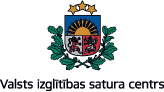 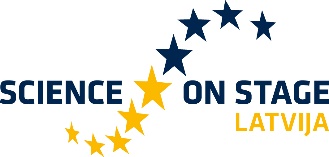 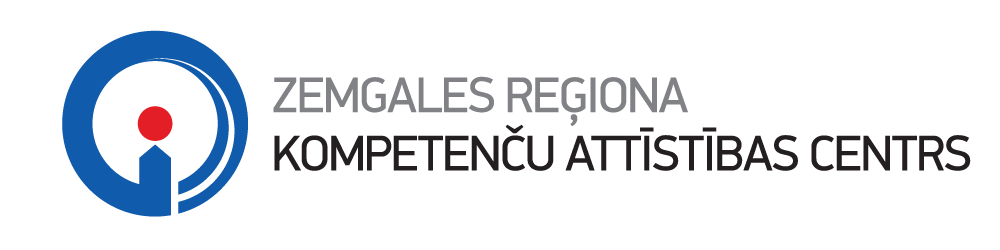 Vārds, uzvārdsIzglītības iestādeTēmaRezultātsAleksandrs Smirnovs, Josifs Spirts Jelgavas 5.vidusskola „Kā tas strādā?” Zinātnes un tehnoloģiju kompetenču attīstība1.vietaVārds, uzvārdsIzglītības iestādeTēmaRezultātsKaspars Antonevičs, Ivars BahmanisJelgavas Tehnoloģiju vidusskolaIndustrijas 4.0 kompetencēs, uzņēmējdarbībā un ģimenes vērtībās balstīts atkārtojams izglītības modelis2.vietaVārds, uzvārdsIzglītības iestādeTēmaRezultātsLilita Svirževska, Laura TimšaRīgas Jauno tehniķu centrsAugu iepazīšana, izmantojot augu noteicējus un galda spēles3.vieta